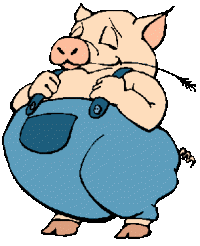 JÍDELNÍČEK MŠ TUŘANY 25. 9. – 29. 9. 2017                         Svačina : chléb, šunková pěna, zelenina, čaj, mléko(1,7) Pondělí         Polévka: kuřecí s těstovinami (1,9)   25. 9.           Hl. jídlo : jablečná žemlovka s tvarohem, kakao, čaj (1,3,7)                        Svačina :chléb, máslo, uzený sýr, zelenina, čaj (1,7)Obsahuje alergeny: viz pokrm…………………………………………………………………………………………………………………………………………..                        Svačina : krupicová kaše, ovoce, mléko, čaj (1,7) Úterý             Polévka: bramborová (1,9) 26. 9.             Hl. jídlo : pečená kuřecí stehna, rýže, salát (1)                        Svačina : celozrnná houska, pomazánkové máslo, zelenina, čaj (1,7)Obsahuje alergeny: viz pokrm……………………………………………………………………………………………………………………………………………                        Svačina : chléb, masová pomazánka, zelenina, mléko, čaj (1,7) Středa           Polévka:  květáková s vejcem (1,3,7)  27. 9.            Hl. jídlo : plněná treska brokolicí a sýrem, bramborová kaše, zelenina (1,4,7)                        Svačina : puding, piškot, ovoce, mléko, čaj (1,7)Obsahuje alergeny: viz pokrm                  ……………………………………………………………………………………………………………………………………………Čtvrtek                                             STÁTNÍ SVÁTEK  28. 9.           ……………………………………………………………………………………………………………………………………………                     Svačina : cereální kuličky s mlékem, ovoce, čaj (1,7,8)Pátek          Polévka : hrstková (1)29. 9.           Hl. jídlo : maďarský guláš, těstoviny (1)                          Svačina : celozrnná houska, máslo, vařené vejce, zelenina, čaj, mléko (1,3,7)Obsahuje alergeny: viz pokrm……………………………………………………………………………………………………………………………………………Změna jídelníčku vyhrazena!Přejeme dobrou chuť !Strava je určena k okamžité spotřebě!